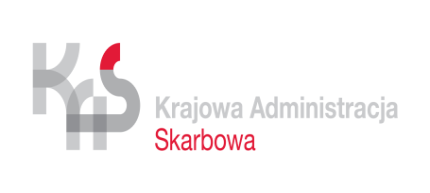 KARTA USŁUGIUzyskanie zaświadczenia na przedłożonym formularzuCo chcę załatwić Uzyskać zaświadczenie na przedłożonym formularzu.Kogo dotyczyKażdego, kto chce otrzymać zaświadczenie.Co przygotowaćDowód opłaty skarbowej, jeżeli jest wymaganaPełnomocnictwo lub urzędowo poświadczony odpis pełnomocnictwa jeżeli chcesz, by reprezentował Cię pełnomocnik.Jakie dokumenty muszę wypełnićWniosek o wydanie zaświadczenia musi zawierać:Twoje dane, czyli:imię, nazwisko / nazwę firmy,adres zamieszkania /adres siedziby firmy,identyfikator podatkowy PESEL / NIP, w przypadku nierezydentów numer i serię paszportu,nazwę urzędu skarbowego, do którego składasz wniosek,treść żądania i uzasadnienie,Twój podpis  (w przypadku osób prawnych podpisanie wniosku zgodnie ze sposobem reprezentacji określonym w Krajowym Rejestrze Sądowym).Formularz zaświadczenia.Jeżeli potrzebujesz zaświadczenie na formularzu sporządzonym w języku obcym, wydamy Ci je na tym formularzu pod warunkiem, że przedłożysz jego tłumaczenie na język polski:sporządzone i poświadczone przez tłumacza przysięgłego,sporządzone przez inną osobę, jeżeli tłumacz przysięgły sprawdził i poświadczył to tłumaczenie.Ile muszę zapłacić• 17 zł - od każdego egzemplarza  zaświadczenia. Obowiązek dokonania opłaty   skarbowej powstaje z chwilą złożenia wniosku o wydanie zaświadczenia.• 17 zł  za złożenie pełnomocnictwa lub urzędowo poświadczonego odpisu    pełnomocnictwa, jeżeli w sprawie reprezentuje Cię pełnomocnik.• Opłatę skarbową zapłacisz na poczcie, w banku lub przelewem na rachunek    urzędu gminy / miasta właściwego ze względu  na miejsce siedziby organu    podatkowego Nie płacisz opłaty skarbowej za:wydanie zaświadczenia i złożenie pełnomocnictwa dotyczącego m.in. spraw  alimentacyjnych, opieki, kurateli i przysposobienia, ubezpieczenia społecznego, ubezpieczenia zdrowotnego, uprawnień dla osób  niepełnosprawnych, świadczeń socjalnych oraz spraw załatwianych na podstawie przepisów o pomocy społecznej, przepisów o wspieraniu rodziny i systemie pieczy zastępczej oraz przepisów o zatrudnieniu socjalnym, nauki, szkolnictwa i oświaty pozaszkolnej oraz ochrony zdrowia,wydanie zaświadczenia na podstawie zgłoszenia lub na wniosek, które przekazane zostały za pośrednictwem polskiego konsula albo, jeżeli doręczenie zaświadczenia dokonywane jest za  pośrednictwem polskiego konsula, za pobraniem opłaty konsularnej,złożenie pełnomocnictwa udzielonego małżonkowi, wstępnemu, zstępnemu lub rodzeństwu. Kiedy złożyć dokumentyMożesz złożyć dokumenty w dowolnym czasie, kiedy będziesz potrzebował zaświadczenieGdzie i w jaki sposób załatwię sprawęWniosek możesz złożyć:w siedzibie każdego urzędu skarbowego,w polskim urzędzie konsularnym, jeżeli przebywasz za granicą lubprzesłać na adres urzędu skarbowego za pośrednictwem poczty.Co zrobi urządPo rozpatrzeniu Twojego wniosku możemy wydać:zaświadczenie na przedłożonym formularzu lubpostanowienie o odmowie wydania zaświadczenia, jeżeli stwierdzimy,  że nie masz interesu by ubiegać się o zaświadczenie lub postanowienie o pozostawieniu wniosku bez rozpatrzenia, jeżeli wniosek będzie zawierał braki, których nie uzupełnisz w terminie 7 dni od naszego wezwania do ich usunięcia.Jaki jest czas realizacjiTwój wniosek rozpatrzymy bez zbędnej zwłoki, nie później niż w ciągu 7  dni od dnia  złożenia wniosku o wydanie zaświadczenia.Pamiętaj, że liczy się data faktycznego otrzymania przez nas wniosku.Jeżeli wniosek nie spełnia wymogów określonych przepisami prawa, wezwiemy Cię do usunięcia braków w terminie 7 dni,. Jeżeli tego nie zrobisz, pozostawimy wniosek bez rozpatrzenia.Jeżeli wydanie zaświadczenia wymaga przeprowadzenia postępowania     wyjaśniającego, możemy przedłużyć termin jego wydania. Po wyjaśnieniu niezbędnych okoliczności, niezwłocznie je wydamy.Jak się odwołaćJeżeli otrzymasz:postanowienie o pozostawieniu podania bez rozpatrzeniapostanowienie o odmowie wydania zaświadczeniaprzysługuje Ci prawo wniesienia zażalenia do Dyrektora Izby Administracji Skarbowej za pośrednictwem naczelnika urzędu skarbowego, który je wydał w terminie 7 dni od dnia doręczenia postanowienia.W zażaleniu:napisz zarzuty przeciw postanowieniu, określ istotę i zakres swojego żądania wskaż dowody, które je uzasadniają.InformacjedodatkowePrzed przyjściem do urzędu skarbowego umów się na wizytę:online na stronie:  wizyta.podatki.gov.pl lubdzwoniąc do urzędu skarbowego.Podstawa prawnaUstawa z dnia 29 sierpnia 1997 r. Ordynacja podatkowa Ustawa z dnia 16 listopada 2006 r. o opłacie skarbowej Rozporządzenie Ministra Finansów z dnia 28 września 2007 r. w sprawie zapłaty opłaty skarbowej Rozporządzenie Ministra Finansów z dnia 29 grudnia 2015r. w sprawie zaświadczeń wydawanych przez organy podatkowe 